Wykład VIIIZadanie 1.Dwuwymiarowa  zmienna  losowa  (X,Y)  ma  funkcję  prawdopodobieństwa  określoną tabelą  z zadania 1 z poprzedniej pracy domowej (wykład VII)Oblicz współczynnik korelacji między zmiennymi X, Y.Oblicz E( X2Y).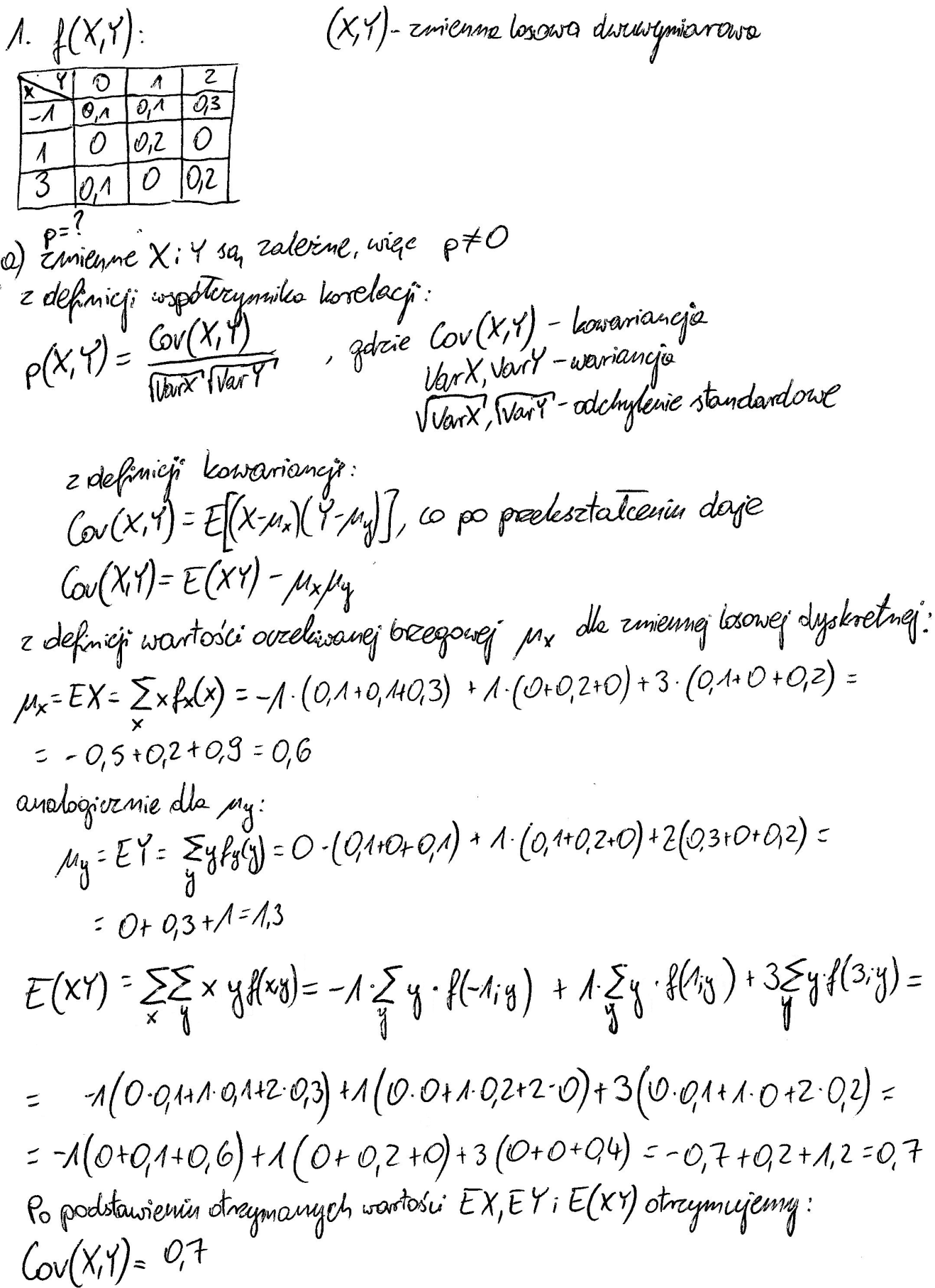 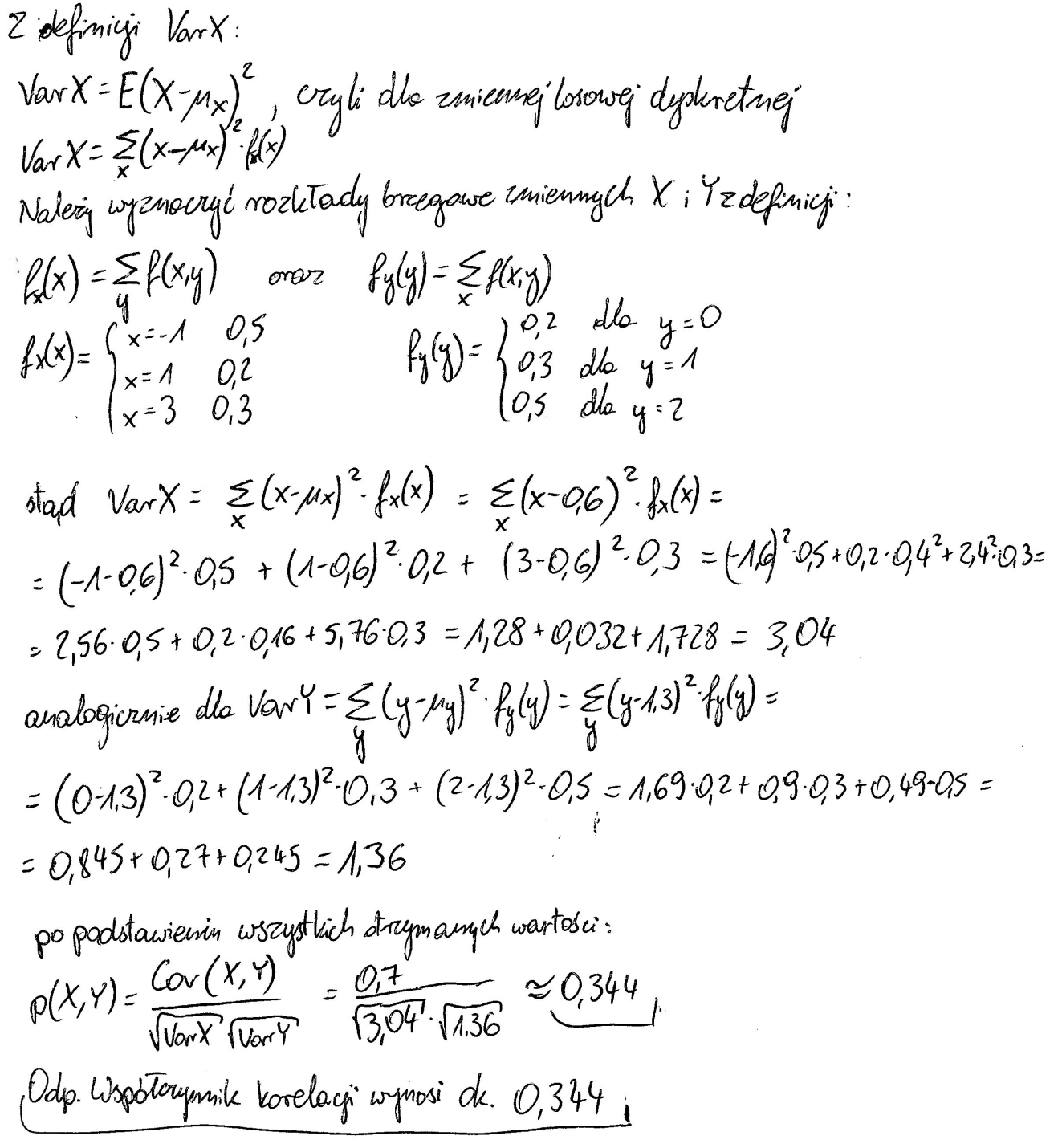 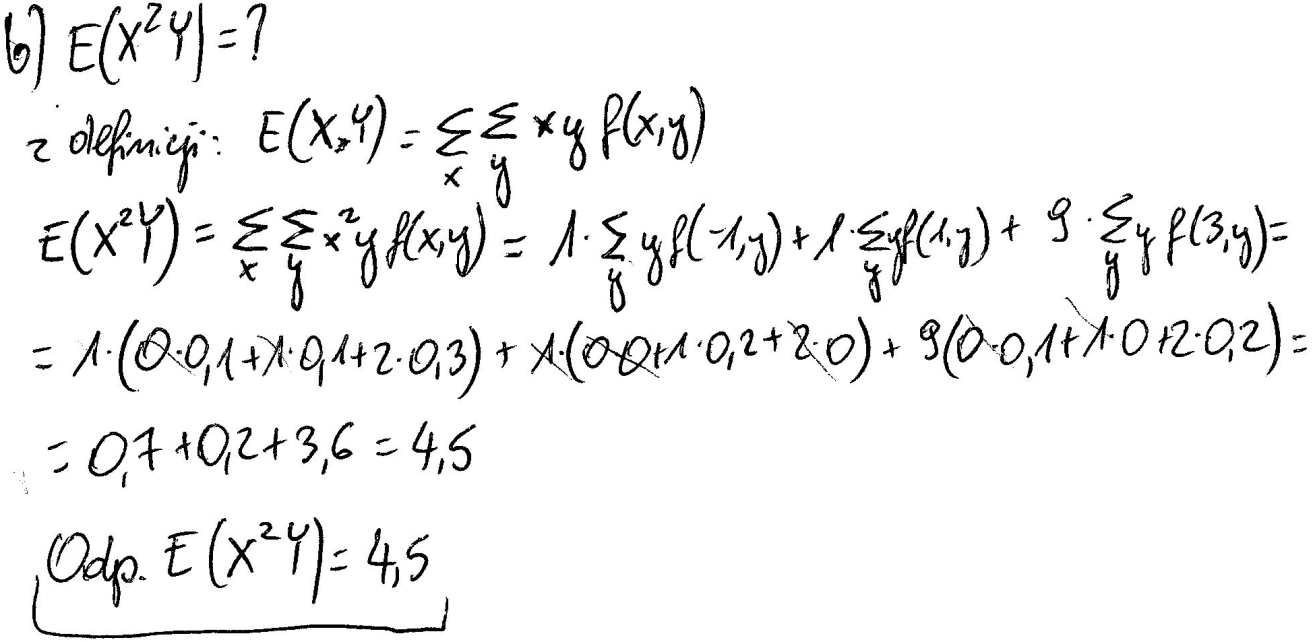 Zadanie 2.Dwuwymiarowa  zmienna  losowa  ciągła  (X,Y)  ma  funkcję  gęstości  łącznej  postaci  z zadania 2 z poprzedniej pracy domowej (wykład VII)Oblicz  współczynnik korelacji między zmiennymi X i Y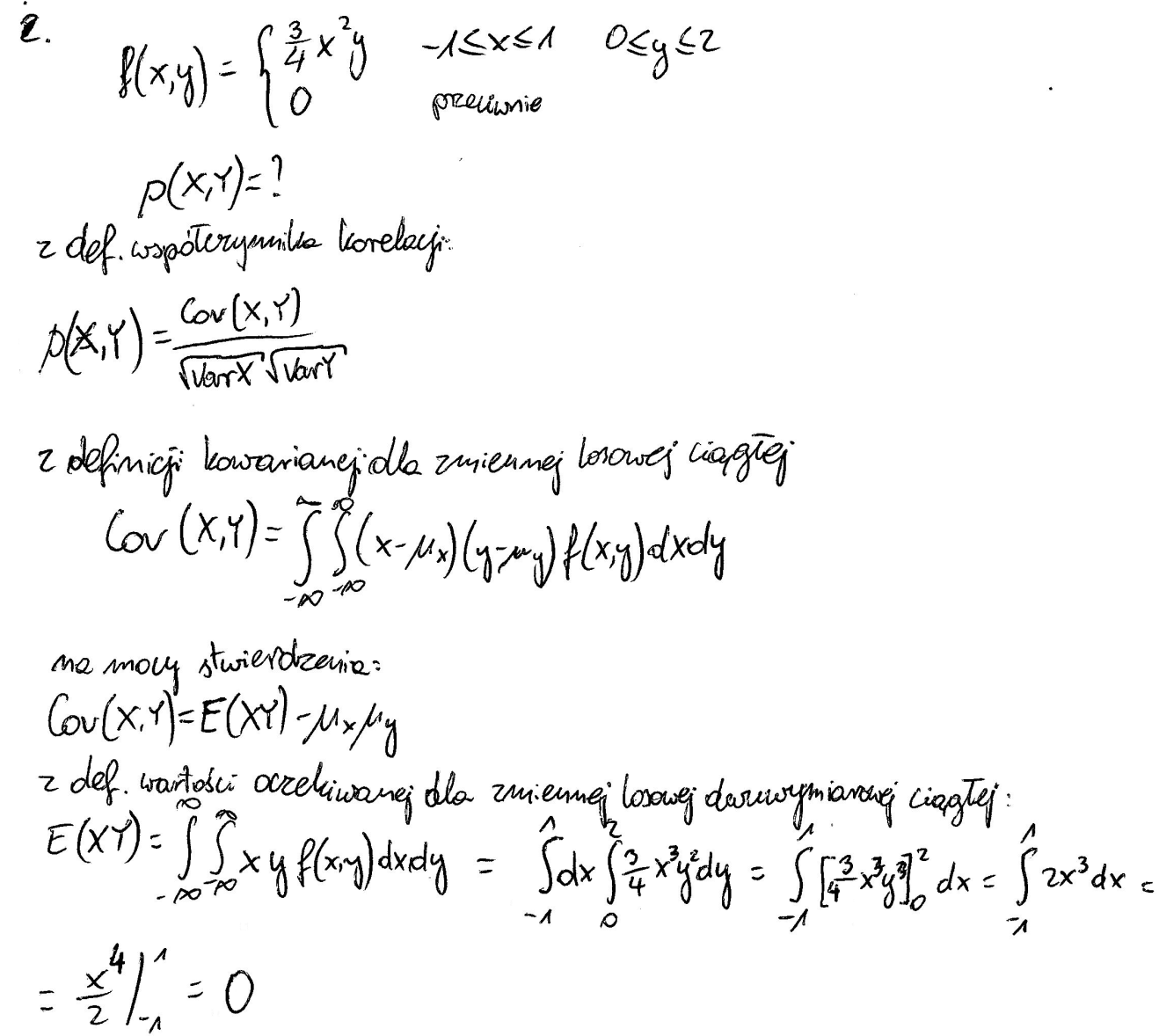 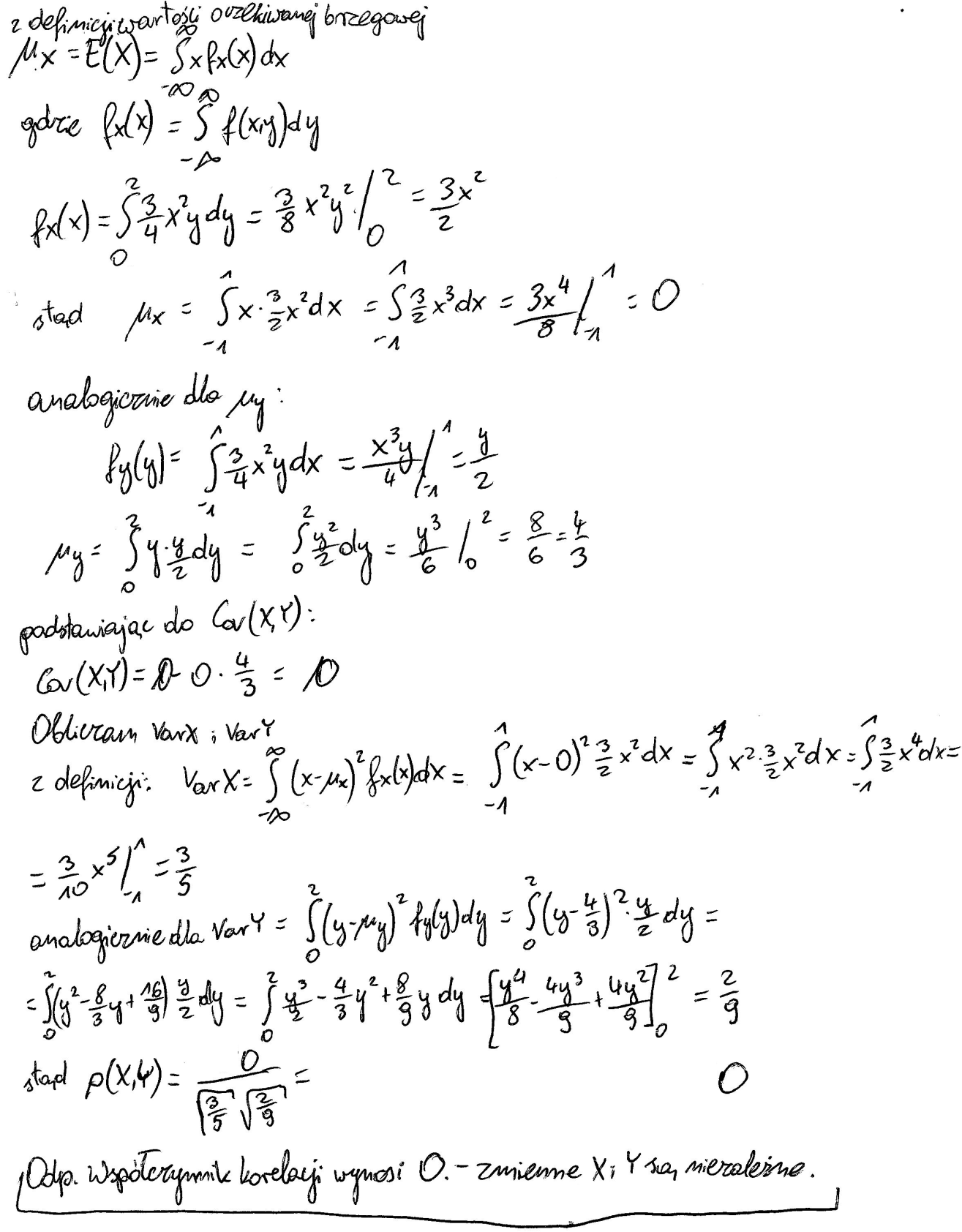 Zadanie 3.Dwuwymiarowa  zmienna  losowa  ciągła  (X,Y)  ma  funkcję  gęstości  łącznej  postaci  z zadania 3 z poprzedniej pracy domowej (wykład VII). Oblicz Cov( X, Y).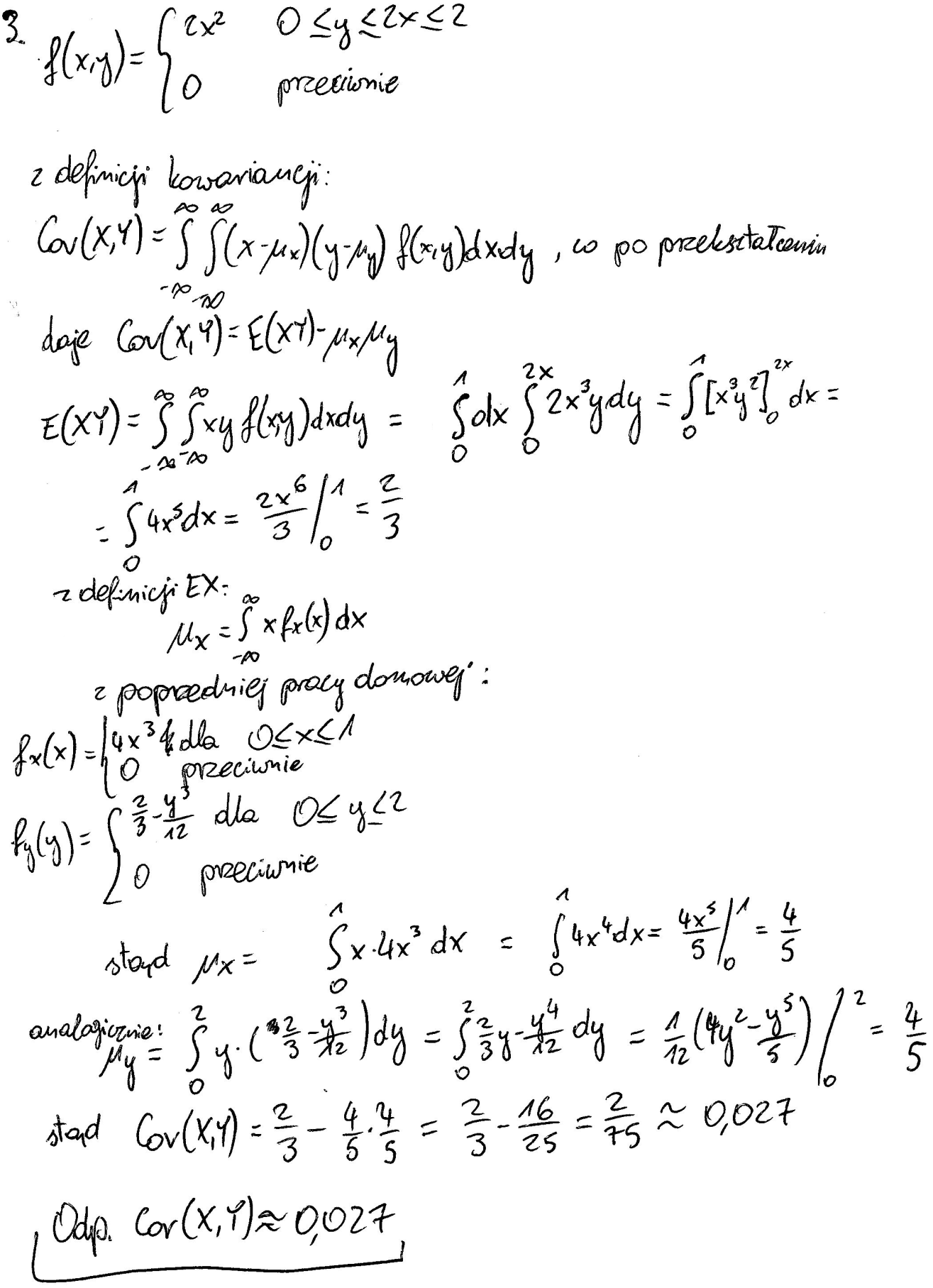 Zadanie 4.X i Y są niezależnymi zmiennymi losowymi o rozkładzie N(0,1). Wykaż, że zmienna (Y-2X, X+3Y) ma dwuwymiarowy rozkład normalny. Wyznacz parametry tego rozkładu.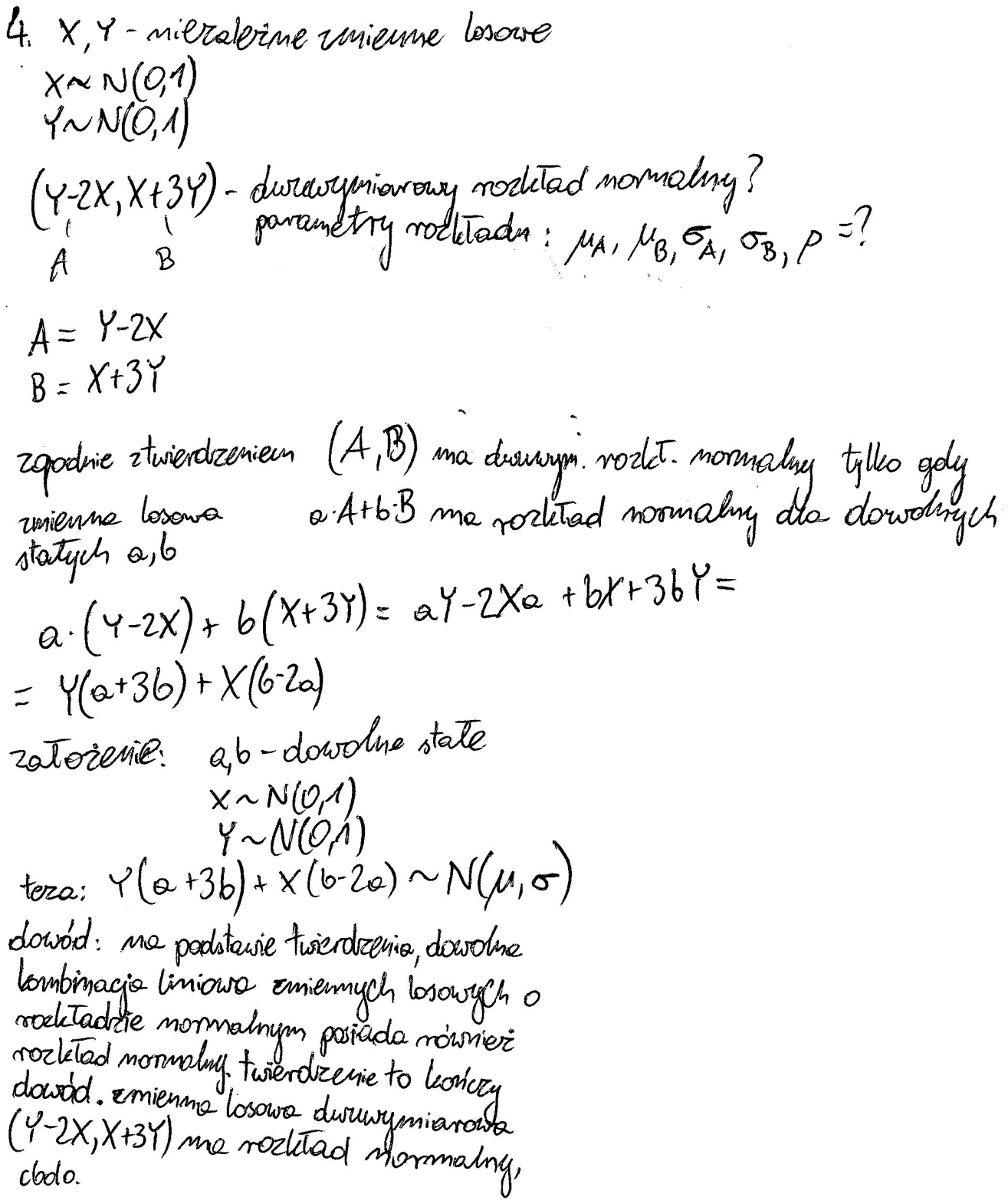 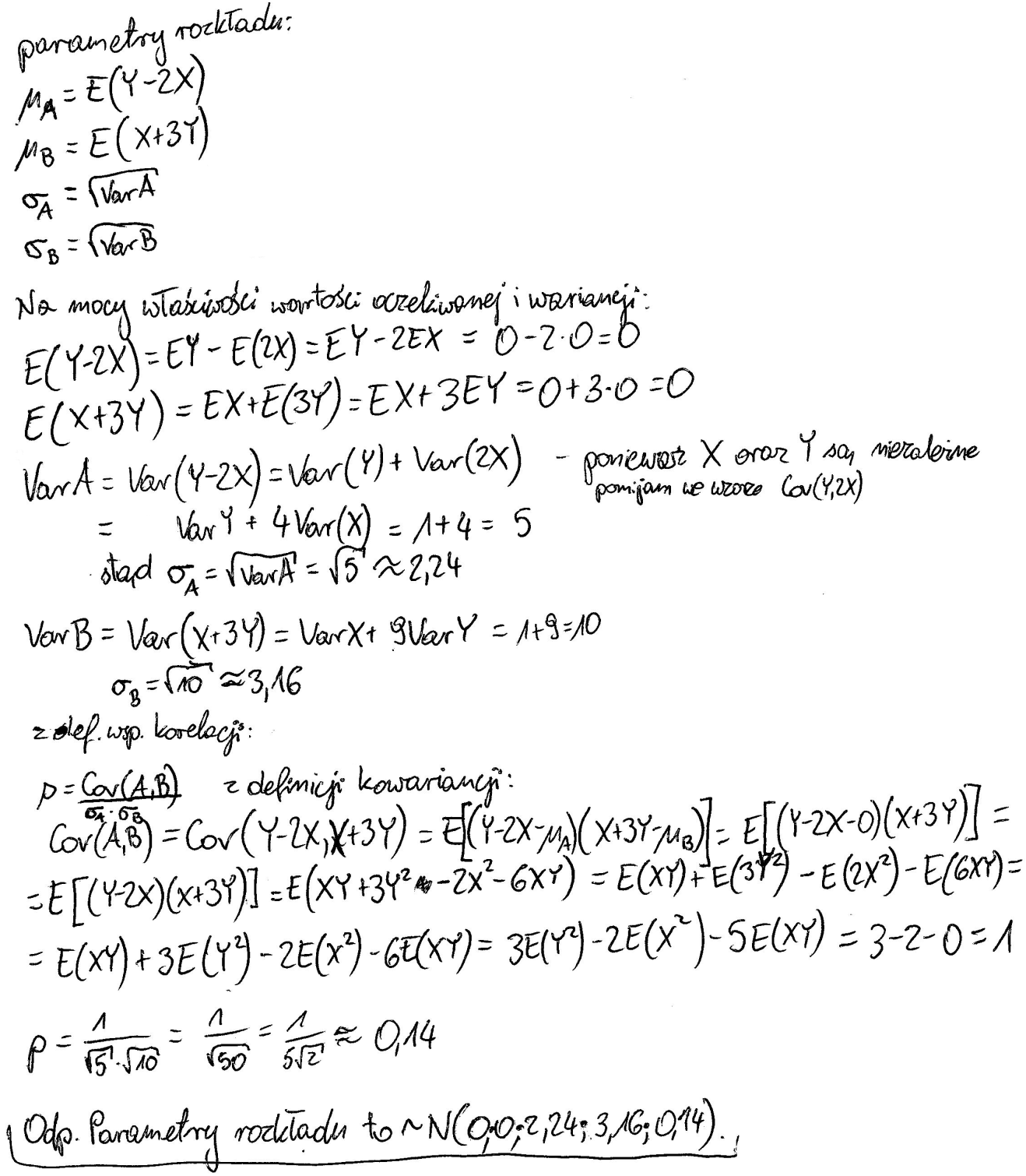 wykonałSławomir Jabłoński,s14736